السيرة الذاتية  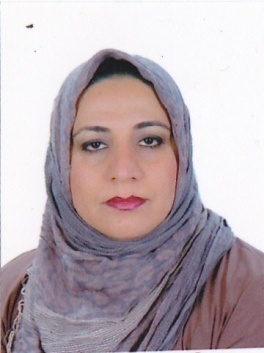 الاسم الرباعي واللقب : أ. د. فائــزة عباس حميدي الربيعي .                   محل وتأريخ الولادة : واسط /1970 تاريخ أول تعيين : 7/ 12 / 1991 .الاختصاص العام :اللغة العربية .الاختصاص الدقيق: علم الدلالة .اللقب العلمي: أستاذ     في 1 / 10/ 2016 .رقم الموبايل: ( 07732411949 )الشهادات الحاصلة عليها :- بكلوريوس لغة عربية _ جامعة البصرة/ كلية التربية  1991م ._ ماجستير لغة عربية _ جامعة تكريت / كلية التربية 2000م ._ دكتوراه لغة عربية _ جامعة تكريت / كلية التربية 2006م .المناصب التي شغلتهاأولاً/ مديرة وحدة التسجيل- كلية الآداب/جامعة تكريت  2006_2007 .ثانياً/  مديرة وحدة المخطوطات كلية الآداب/جامعة تكريت 2010- 2011.ثالثاً/  مديرة وحدة الجودة والأداء الجامعي - كلية الآداب / جامعة تكريت 2010-2011 .رابعاً/ معاون عميد كلية التربية للبنات/ جامعة تكريت  2011-2013م .خامساً/ رئيس قسم اللغة العربية / كلية التربية الأساسية - الجامعة المستنصرية.حالياً/ تدريسية في قسم اللغة العربية / كلية التربية الأساسية – الجامعة المستنصريةالنشاط العلمي والإداري :أولاً / النشاط العلمي1- انجاز عدد من البحوث العلمية بعضها منشور وبعضها منجز غير منشور والبعض الآخر قيد النشر ومنها:* القطع والإئتناف للنحاس ( ت 338هـ ) دراسة نحوية ( رسالة ماجستير ) . *الوجوه الدلالية عند علماء القراءات الى نهاية القرن السادس الهجري .( اطروحة دكتوراه ) * أساسيات علم الدلالة .* التعلق في العربية .* كتاب لحن العامة لأبي حاتم السجستاني ( 255هـ ) جمع وتحقيق ودراسة.* دلالة الوقف والابتداء في سورة الإسراء . مجلة آداب الفراهيدي* كتاب النُقاية للسيوطي (ت 911هـ ) ( تحقيق ودراسة ). * كشف الأسرار في رسم مصاحف الأمصار للشيرازي ( تحقيق ودراسة ) .الوقف اللازم لمحمد بن سعيد التعاتي آداب الفراهيدي – تكريت .*. *الانتصاف للحريري من الخفاجي في شرح درة الغواص في أوهام الخواص * دلالة لفظة استوى في القرآن الكريم مؤتمر كلية التربية للبنات – تكريت 2013* معجم ما فسره ابو علي الفارسي من الألفاظ القرآنية في كتابة الحجة للقراء السبعة . مؤتمر الكلية الإسلامية الجامعة – بابل .* * الفوائد البدرية في القراءات القرآنية لابن المراغي ( تحقيق ودراسة ) .* علل الوقف والابتداء عند ابن الانباري والنحاس .* اثر ابن الانباري على من بعده من علماء الوقف والابتداء .* ازالة الاعناة في ما جاء على ثلاث لغات .* ما يُكتب بالضاد والظاء . تحقيق ودراسة .* وقوف الصحابة والتابعين في القرآن الكريم .* أثر معاني القرآن واعرابه للزجاج في كتب اعراب القرآن .* آراء الخفاجي اللغوية في روح المعاني للآلوسي .المشاركة في تدقيق البحوث الصادرة باللغة العربية في مؤتمر جيوتونس 2012.- المشاركة في مؤتمر تيسير اللغة العربية لغير الناطقين بها – ايران .ثانياً / النشاط الإداري .*مدير تحرير مجلة قطر الندى العلمية المحكمة ، تصدر في المغرب العربي _ الرباط.الأمين العام المساعد لرابطة الكتاب والأدباء العرب .**عضو لجنة علمية  لمركز نجيبويه للمخطوطات وخدمة التراث _ايرلندا – دبلن . ثالثاً/ مناقشة الرسائل الجامعية ، والإشراف عليها ، وتقويمها لغوياً .رابعاً/ المشاركة في الندوات والمؤتمرات المقامة في جامعة تكريت ، والمثنى ، وذي قار، و واسط.الإمتيازات حاصلة على عدد من كتب الشكر والتقدير من معالي وزير التعليم العالي والبحث العلمي _ العراق.حاصلة على عدد من كتب الشكر والتقدير من السادة رؤساء جامعة تكريت، و ذي قار، وجامعة المثنى ، واسط .حاصلة على عدد من كتب الشكر والتقدير من السيد عميد كلية الآداب  وكلية التربية للبنات/ جامعة تكريت ، والتربية الاساسية/ الجامعة المستنصرية ، وكلية التربية للبنات / جامعة بغداد .وفقنا الله جميعاً لما فيه خير وصلاح